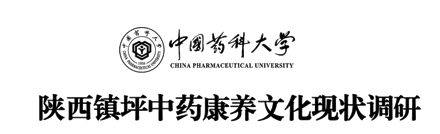 1.您的性别：A男  B女2.您的年龄：A20岁以下   B20-40   C40-60   D60岁以上3.您的文化程度：A未接受过教育   B小学   C初中   D高中   E大专及以上4.您对中药康养文化的熟悉程度：A从未听说过   B听说过但不了解   C有些关注   D专门研究过5.您参加过或者想参加康养活动吗？A参加过，还想参加   B参加过，不想参加了C没参加过但想参加   D没参加过但也不想参加6.您对下列哪类中药感兴趣？（可多选）A治疗疾病   B提高免疫力   C预防疾病  D 养颜抗衰老7.在康养小镇旅游，您对会购买哪种中药香囊吗？A预防感冒   B防蚊虫   C提神醒脑   D不购买8.您了解本地的特有中药材吗？A从未听说过   B听说过但不了解   C有些关注   D专门研究过9.您认为以下哪些是当地道地药材【多选】：A葛根   B杜仲   C黄连，D玄参 E厚朴  F云木香10.下列疾病中，您认为本地哪种慢性病患者比较多？A高血压  B高血糖   C肾病   D肝病 E 肺部疾病11.如有长时间咽喉轻微疼痛，你会选择何种方式治疗？A 购买西药   B购买中药润喉糖  C多喝白开水  D去医院就诊12.平常养生保健中，您是否采纳过老药农对您的健康、养生等方面的帮助或建议？A是   B否13.异地旅游，您或者家人平时是否会购买一些保健中药吗？A是   B否  14.您认为当地是否适合种植中药材？A是   B否  15.如果提供免费的专业中药知识讲解，您是否愿意学习：A是   B否16.您认为镇坪县适合建中药康养小镇吗？A适合   B不适合   C暂时不适合   D不了解17.您通过什么方式了解地方经济的发展状况：A报纸刊物   B互联网   C政府宣传   D其他18.如果当地发展健康旅游业，您愿意了解中药药膳吗？A愿意   B不愿意   C需了解更多29.您觉得发展旅游业会对您的经济状况是否会有改善：A会   B不会   C不知道20.您认为镇坪建设中药康养小镇适合采用下列哪种类型？（可多选）A治疗疾病性   B强生健体型   C疗养度假型  D 养老休闲型